SÚŤAŽNÉ PODMIENKYpre vyhlásenú obchodnú verejnú súťaž realizovanú v zmysle § 281 a nasl. zákona č. 513/1991 Zb. Obchodný zákonník v znení neskorších predpisov (ďalej len ,,Obchodný zákonník“) Predmet obchodnej verejnej súťaže:	Prenájom časti pozemku zapísaného na liste vlastníctva číslo 3060, vedeného Okresným úradom Bratislava, katastrálny odbor, katastrálne územie: Staré Mesto, obec: Bratislava- Staré Mesto, okres Bratislava I, parcela registra „C“ KN parcelné číslo 226/1, druh pozemku: ostatná plocha, o výmere 1 600 m² za účelom poskytovania gastronomických služieb, kultúrnych, spoločenských a voľno- časových aktivít a podujatíSchválil:Ing. Zoltán Ács									Mgr. Roman Kiss   	predseda predstavenstva							člen predstavenstva	Verejné prístavy, a. s. 								Verejné prístavy, a. s.		Bratislava, 06/2022Všeobecné informácieIdentifikácia vyhlasovateľa obchodnej verejnej súťaže Obchodné meno: 		Verejné prístavy, a. s. IČO: 		36 856 541Sídlo                             Prístavná 10Obec (mesto): 		BratislavaPSČ: 		821 09Webové sídlo:		www.portslovakia.com Kontaktná osoba:		Manažér obstarávaniatel. č.:		+421 2 20 62 07 52e-mail:		obstaravanie@vpas.sk  Úvodné ustanoveniaPostupy a úkony vyhlasovateľa Obchodnej verejnej súťaže (ďalej aj ako „OVS“) a uchádzača neupravené v týchto Súťažných podmienkach (ďalej aj ako „SP“) a vo vyhlásení OVS sa budú riadiť výlučne podľa ustanovení § 281 až 288 Obchodného zákonníka.Predložením svojej ponuky uchádzač v plnom rozsahu a bez výhrad akceptuje všetky podmienky OVS uvedené vo vyhlásení OVS a v týchto Súťažných podmienkach. Je potrebné, aby si uchádzač dôkladne preštudoval Súťažné podmienky a dodržal všetky pokyny, formuláre, zmluvné ustanovenia a ďalšie špecifikácie uvedené v týchto Súťažných podmienkach. Ponuka predložená uchádzačom musí byť vypracovaná v súlade s podmienkami uvedenými vo vyhlásení OVS a v týchto Súťažných podmienkach a nesmie obsahovať žiadne výhrady týkajúce sa podmienok účasti alebo návrhu nájomnej zmluvy.Za uchádzača sa v týchto SP považuje hospodársky subjekt, ktorý predložil návrh na uzavretie zmluvy v zmysle ustanovenia § 281 a nasl. Obchodného zákonníka.Ponukou sa v týchto SP rozumie návrh na uzavretie nájomnej zmluvy v zmysle ustanovenia § 281 a nasl. Obchodného zákonníka.Predmet OVSVyhlasovateľ vyhlasuje OVS o najvýhodnejší návrh na uzavretie nájomnej zmluvy, predmetom ktorej bude prenájom časti pozemku zapísaného na liste vlastníctva číslo 3060, vedeného Okresným úradom Bratislava, katastrálny odbor, katastrálne územie: Staré Mesto, obec: Bratislava- Staré Mesto, okres Bratislava I, parcela registra „C“ KN parcelné číslo 226/1, druh pozemku: ostatná plocha, o výmere 1 600 m² za účelom poskytovania gastronomických služieb, kultúrnych, spoločenských a voľno- časových aktivít a podujatí.Výsledkom OVS bude uzatvorenie nájomnej zmluvy, ktorej znenie tvorí prílohu č. 3 týchto Súťažných podmienok, a na dodržaní znenia ktorej, vyhlasovateľ trvá. Doba nájmuDoba určitá, 1 rok odo dňa  účinnosti nájomnej zmluvy.Miesto umiestnenia a grafické zobrazenie predmetu nájmuPríloha č. 5 – Grafické zobrazenie NájomnéVýška nájomného: 	Minimálne nájomné, ktoré vyhlasovateľ požaduje za predmet nájmu je 37,50 EUR bez DPH/ m²/ rok (slovom: tridsaťsedem eur a päťdesiat centov bez DPH/ m²/ rok)V prípade, ak žiadna z predložených ponúk nebude obsahovať ponuku minimálneho nájomného alebo ponuku vyššieho nájomného ako je minimálne nájomné, vyhlasovateľ má právo odmietnuť všetky predložené ponuky a zrušiť OVS. Výška nájomného v EUR bez DPH/m²/ rok slúži zároveň ako jediné kritérium na vyhodnotenie predložených ponúk uchádzačov.Frekvencia platenia nájomného: 	mesačne Splatnosť nájomného: 		vopred Kaucia: 				1- mesačné nájomné Vyhlasovateľ zároveň uvádza, že po uplynutí lehoty na predkladanie ponúk bude uskutočnená elektronická aukcia, v ktorej budú môcť jednotliví uchádzači ešte upravovať svoje cenové ponuky. Účasť v elektronickej aukcii však nie je povinná. Bližšie podrobnosti k elektronickej aukcii sú uvedené v bode 18 týchto Súťažných podmienok. Doplňujúce informácieDaň z nehnuteľnosti hradí: Prenajímateľ.Úpravy na predmete nájmu: Iba po predchádzajúcom písomnom súhlase Prenajímateľa a na vlastné náklady Nájomcu. Komunikácia a registráciaAkákoľvek komunikácia (ďalej len „komunikácia“) medzi vyhlasovateľom a uchádzačmi sa bude uskutočňovať v štátnom (slovenskom) jazyku, prípadne v českom jazyku a spôsobom, ktorý zabezpečí úplnosť a obsah týchto údajov uvedených v ponuke, podmienkach účasti a zaručí ochranu dôverných a osobných údajov uvedených v týchto dokumentoch. Vyhlasovateľ bude pri komunikácii s uchádzačmi postupovať výlučne prostredníctvom komunikačného rozhrania systému JOSEPHINE. Na akúkoľvek inú formu komunikácie nebude prihliadané. Všetky dokumenty (vrátane ponuky) musia byť predložené vyhlasovateľovi elektronicky, ako scan originálu alebo úradne overenej kópie dokumentu, pokiaľ nie je výslovne uvedené inak.JOSEPHINE je webová aplikácia na doméne https://josephine.proebiz.com a na uvedenej doméne sú v Knižnici JOSEPHINE publikované Technické nároky systému (https://store.proebiz.com/docs/josephine/sk/Technicke_poziadavky_sw_JOSEPHINE.pdf)Pravidlá pre doručovanie – zásielka sa považuje za doručenú uchádzačovi, ak jej adresát bude mať objektívnu možnosť oboznámiť sa s jej obsahom, tzn. akonáhle sa dostane zásielka do sféry jeho dispozície. Za okamih doručenia sa v systéme JOSEPHINE považuje okamih jej odoslania v systéme JOSEPHINE a to v súlade s funkcionalitou systému.Ak je odosielateľom zásielky  vyhlasovateľ,  tak uchádzačovi bude na ním určený kontaktný e-mail bezodkladne odoslaná informácia o tom, že k predmetnej OVS existuje nová zásielka/správa. Uchádzač sa prihlási do systému a v komunikačnom rozhraní súťaže bude mať zobrazený obsah komunikácie – zásielky, správy. Uchádzač si môže v komunikačnom rozhraní zobraziť celú históriu o svojej komunikácii s vyhlasovateľom. Ak je odosielateľom zásielky uchádzač, tak po prihlásení do systému a k predmetnej OVS môže prostredníctvom komunikačného rozhrania odosielať správy a potrebné prílohy vyhlasovateľovi. Takáto zásielka sa považuje za doručenú vyhlasovateľovi okamihom jej odoslania v systéme JOSEPHINE v súlade s funkcionalitou systému. Vyhlasovateľ odporúča uchádzačom,  ktorí  si  vyhľadali  túto OVS, a zároveň ktorí chcú byť informovaní o prípadných aktualizáciách týkajúcich sa tejto OVS prostredníctvom notifikačných e-mailov, aby v danom obstarávaní zaklikli tlačidlo „ZAUJÍMA MA TO“ (v pravej hornej časti obrazovky). Notifikačné e-maily sú taktiež doručované uchádzačom, ktorí sú evidovaní na elektronickom liste uchádzačov pri danej OVS.Uchádzač má možnosť sa registrovať do systému JOSEPHINE pomocou hesla alebo aj pomocou občianskeho preukazu s elektronickým čipom a bezpečnostným osobnostným kódom (eID) .Predkladanie ponúk je umožnené iba autentifikovaným uchádzačom. Autentifikáciu je možné vykonať týmito spôsobmi a)	v systéme JOSEPHINE registráciou a prihlásením pomocou občianskeho preukazu s elektronickým čipom a bezpečnostným osobnostným kódom (eID). V systéme je autentifikovaná spoločnosť, ktorú pomocou eID registruje štatutárny orgán danej spoločnosti. Autentifikáciu vykonáva poskytovateľ systému JOSEPHINE, a to v pracovných dňoch v čase 8.00 – 16.00 hod. O dokončení autentifikácie je uchádzač informovaný e-mailom. b) 	nahraním kvalifikovaného elektronického podpisu (napríklad podpisu eID) štatutárneho orgánu danej spoločnosti na kartu užívateľa po registrácii a prihlásení do systému JOSEPHINE. Autentifikáciu vykoná poskytovateľ systému JOSEPHINE, a to v pracovných dňoch v čase 8.00 – 16.00 hod. O dokončení autentifikácie je uchádzač informovaný e-mailom.c) 	vložením dokumentu preukazujúceho osobu štatutárneho orgánu na kartu užívateľa po registrácii, ktorý je podpísaný elektronickým podpisom štatutárneho orgánu, alebo prešiel zaručenou konverziou. Autentifikáciu vykoná poskytovateľ systému JOSEPHINE, a to v pracovných dňoch v čase 8.00 – 16.00 hod. O dokončení autentifikácie je uchádzač informovaný e-mailom.d) 	vložením plnej moci na kartu užívateľa po registrácii, ktorá je podpísaná elektronickým podpisom štatutárneho orgánu aj splnomocnenou osobou, alebo prešla zaručenou konverziou. Autentifikáciu vykoná poskytovateľ systému JOSEPHINE, a to v pracovné dni v čase 8.00 – 16.00 hod. O dokončení autentifikácie je uchádzač informovaný e-mailom.e)	počkaním na autentifikačný kód, ktorý bude poslaný na adresu sídla spoločnosti do rúk štatutárneho orgánu uchádzača v listovej podobe formou doporučenej pošty. Lehota na zaslanie kódu sú obvykle 4 pracovné dni (v rámci Európskej únie) a je potrebné s touto lehotou počítať pri vkladaní ponuky. O odoslaní listovej zásielky je uchádzač informovaný e-mailom. Autentifikovaný uchádzač si po prihlásení do systému JOSEPHINE v prehľade - zozname súťaží vyberie predmetnú OVS a vloží svoju ponuku do určeného formulára na príjem ponúk, ktorý nájde v záložke „Ponuky a žiadosti“. Obhliadka predmetu nájmuObhliadka predmetu nájmu bude možná v pracovných dňoch v čase od 09.00 do 15.00 hod., najneskôr  však jeden deň pred uplynutím lehoty na predkladanie ponúk na mieste, ktoré určí kontaktná osoba vyhlasovateľa pre obhliadku. Obhliadka nie je povinná, ale pre lepšie stanovenie cenovej ponuky sa odporúča. Na obhliadku je nutné ohlásiť sa najmenej 1 deň vopred u niektorej z kontaktných osôb pre obhliadku:Meno: Ing. Fedor Augustín			Meno: Ing. Jozef FürekEmail: fedor.augustin@vpas.sk  		Email: jozef.furek@vpas.sk Tel: + 421 903 351 626				Tel: + 421 911 840 665Z obhliadky nebude vyhotovený žiadny zápis.Spôsob predkladania ponúk Uchádzač môže predložiť iba jednu ponuku.    Ponuka musí byť vyhotovená elektronicky a vložená do systému JOSEPHINE umiestnenom na webovej adrese https://josephine.proebiz.com/. Elektronická ponuka sa vloží vyplnením ponukového formulára a vložením požadovaných dokladov a dokumentov v systéme JOSEPHINE umiestnenom na webovom sídle https://josephine.proebiz.com/. Vyhlasovateľ pri vyhodnocovaní ponúk môže požiadať uchádzača o predloženie dokumentov, ktoré boli obsahom elektronickej ponuky, v origináli alebo v podobe úradne overenej kópie. Vyhlasovateľ pristúpi k žiadosti o predloženie papierovej formy dokumentu len výnimočne, napr. v prípade pochybnosti o autenticite alebo nepozmenenia elektronicky predloženého dokladu. V prípade, že uchádzač predloží listinnú ponuku, vyhlasovateľ na ňu nebude prihliadať.Ponuka predložená po uplynutí lehoty na predkladanie ponúk sa elektronicky neotvorí a bude z OVS vylúčená. Náklady na vypracovanie ponukyVšetky náklady spojené s vypracovaním a predložením ponuky sú výlučne výdavkami uchádzača. Vyhlasovateľ OVS nebude zodpovedný a ani neuhradí žiadne výdavky alebo straty akéhokoľvek druhu vynaložené uchádzačom v súvislosti s vypracovaním a predložením ponuky vyhlasovateľovi.Obsah ponuky a podmienky účasti v OVSVyplnený formulár „Cenový návrh, Čestné vyhlásenie“ (Príloha č. 1 týchto SP)Podpísaný a vyplnený „Súhlas so spracúvaním osobných údajov“ (Príloha č. 2 týchto SP)Doklad o zložení zábezpeky podľa bodu 13. týchto SP.Plánované využitie predmetu OVS (Príloha č. 4 týchto SP)Návrh nájomnej zmluvy v jednom vyhotovení podpísaný uchádzačom (Príloha č. 3 týchto SP)Vyplnenie  elektronického formulára s cenovou ponukou v systéme JOSEPHINEPodmienky účasti v OVS nesplní uchádzač, ktorý je ku dňu lehoty na predkladanie ponúk v omeškaní s plnením svojich peňažných záväzkov voči vyhlasovateľovi (splnenie tejto podmienky účasti uchádzačom preverí vyhlasovateľ OVS interne).Návrh nájomnej zmluvy musí byť podpísaný uchádzačom, jeho štatutárnym orgánom alebo členom štatutárneho orgánu alebo iným zástupcom uchádzača, ktorý je oprávnený konať v mene uchádzača v záväzkových vzťahoch. Požiadavky na obsah návrhu nájomnej zmluvy:Vyhlasovateľ trvá na tom, že uchádzač predloží vo svojej ponuke návrh nájomnej zmluvy, ktorej znenie tvorí prílohu č. 3 týchto Súťažných podmienok. Uchádzač do návrhu nájomnej zmluvy doplní svoju ponuku nájomného za predmet nájmu. Na tomto obsahu návrhu nájomnej zmluvy vyhlasovateľ trvá a považuje ho za nemenný a záväzný. Do návrhu nájomnej zmluvy doplní uchádzač  sumu, ktorú ponúka ako nájomné za predmet nájmu a podľa tejto sumy bude posudzovaná výhodnosť predložených návrhov na uzavretie zmluvy. V prípade, ak by v dôsledku elektronickej aukcie došlo k zmene sumy nájomného uvedenej v predloženom návrhu nájomnej zmluvy, je uchádzač, ktorého ponuka bude po skončení elektronickej aukcie určená za víťaznú, povinný akceptovať a podpísať nájomnú zmluvu, v ktorej bude uvedené nájomné, ktoré ponúkol uchádzač ako posledné v elektronickej aukcii. Uchádzač predloží návrh nájomnej zmluvy, ktorý neobsahuje žiadne obmedzenia alebo výhrady v rozpore s požiadavkami a podmienkami uvedenými v týchto SP a neobsahuje také skutočnosti, ktoré sú v rozpore so všeobecne záväznými právnymi predpismi, inak bude ponuka uchádzača z OVS vylúčená.Postup pri uzatváraní nájomnej zmluvy:Nájomnú zmluvu  vypracuje vyhlasovateľ OVS ako prenajímateľ. Nájomnú zmluvu podpíše ako prvý v poradí víťazný uchádzač (nájomca), ako druhý v poradí vyhlasovateľ OVS (prenajímateľ).ZábezpekaPodmienkou účasti v tejto OVS je zloženie zábezpeky na ponuku. Podmienka zábezpeky bude splnená, ak budú peňažné prostriedky vo výške zábezpeky pripísané na účet vyhlasovateľa najneskôr v deň uplynutia lehoty na predkladanie ponúk, alebo ak uchádzač poskytne vyhlasovateľovi bankovú (tendrovú) záruku v rovnakej výške. Ak uchádzač nezloží zábezpeku podľa predchádzajúcej vety, bude ponuka uchádzača vylúčená z OVS. Všetky poplatky a iné náklady spojené so zložením zábezpeky znáša uchádzač. Uchádzačovi, s ktorým bude uzatvorená nájomná zmluva, bude zábezpeka započítaná na kauciu alebo iné najskôr splatné peňažné plnenie uchádzača, pokiaľ nebude namiesto kaucie predkladať bankovú záruku. Neúspešným uchádzačom bude zábezpeka vrátená v plnej výške bez úrokov do 10 pracovných dní od vyhlásenia výsledkov OVS. Uchádzačom, ktorí boli vylúčení z OVS, bude zábezpeka vrátená v plnej výške v lehote 10 pracovných dní od oznámenia o vylúčení z OVS. V prípade zrušenia OVS vyhlasovateľ vráti zábezpeku všetkým uchádzačom bez zbytočného odkladu. Podmienkou účasti v tejto OVS je zloženie zábezpeky vo výške 3000,- EUR, a to na účet vyhlasovateľa vedený vo Všeobecnej úverovej banke, a. s. , IBAN: SK61 0200 0000 0024 1616 8551, BIC: SUBASKBX, VS : IČO uchádzača.Podmienky poskytnutia bankovej (tendrovej) zárukyPoskytnutie bankovej (tendrovej) záruky sa riadi ustanoveniami Obchodného zákonníka, resp. ekvivalentného všeobecne záväzného právneho predpisu členského štátu Európskej únie alebo tretej krajiny. Záručná listina môže byť vystavená bankou alebo pobočkou zahraničnej banky alebo zahraničnou bankou (ďalej len „banka“). Zo záručnej listiny vystavenej bankou musí vyplývať, že:banka uspokojí veriteľa (vyhlasovateľa OVS) za dlžníka (uchádzača) v prípadoch, kedy zábezpeka prepadá v prospech vyhlasovateľa podľa tohto bodu 13 Súťažných podmienok,banka nie je oprávnená uplatniť žiadne námietky voči veriteľovi (vyhlasovateľovi OVS),banková záruka sa použije na úhradu zábezpeky ponuky vo výške uvedenej v bode 13 týchto Súťažných podmienok,banka sa zaväzuje zaplatiť vzniknutú pohľadávku do 7 dní po doručení výzvy vyhlasovateľa na zaplatenie, a to na účet vyhlasovateľa podľa bodu 13 týchto Súťažných podmienok,banková záruka nadobúda platnosť dňom jej vystavenia bankou a vzniká doručením záručnej listiny vyhlasovateľovi,banka ani uchádzač nie sú oprávnení odvolať bankovú záruku počas lehoty viazanosti ponúk,platnosť bankovej záruky končí uplynutím lehoty viazanosti ponúk podľa bodu 15 týchto Súťažných podmienok.Banková záruka zanikne:plnením banky v rozsahu, v akom banka za uchádzača poskytla plnenie v prospech vyhlasovateľa,vrátením bankovej záruky vyhlasovateľom banke,uplynutím doby platnosti, ak si vyhlasovateľ do uplynutia doby platnosti neuplatnil svoje nároky voči banke vyplývajúce z vystavenej záručnej listiny,zrušením OVS.Záručná listina, v ktorej banka písomne vyhlási, že uspokojí vyhlasovateľa za uchádzača do výšky finančných prostriedkov, ktoré vyhlasovateľ požaduje ako zábezpeku viazanosti ponuky uchádzača, musí byť súčasťou ponuky. Ak bankovú záruku poskytne zahraničná banka, záručná listina vyhotovená zahraničnou bankou v štátnom jazyku krajiny sídla takejto banky, musí byť zároveň doložená úradným prekladom do slovenského jazyka a potvrdená bankou so sídlom v Slovenskej republike alebo pobočkou zahraničnej banky umiestnenej v Slovenskej republike. Ak záručná listina nie je v ponuke predložená ako originál v elektronickej podobe s kvalifikovaným elektronickým podpisom alebo ako zaručene konvertovaná listina v zmysle ustanovenia § 35 a nasl. zákona č. 305/2013 Z.z. o elektronickej podobe výkonu pôsobnosti orgánov verejnej moci a o zmene a doplnení niektorých zákonov (zákon o e-Governmente) v znení neskorších predpisov, v takom prípade originál záručnej listiny v listinnej podobe zasiela banka a/alebo uchádzač v lehote na predkladanie ponúk podľa bodu 14 týchto SP priamo vyhlasovateľovi (na adresu sídla uvedenú v bode 1 týchto SP) v samostatnej uzatvorenej obálke s označením „Zábezpeka“, označením názvu tejto OVS a označením „Neotvárať“, pričom uchádzač predkladá v ponuke predkladanej prostredníctvom systému JOSEPHINE len sken originálu záručnej listiny, ktorú od banky obdrží.Zábezpeka prepadne v prospech vyhlasovateľa, ak uchádzač odstúpi od svojho návrhu na uzatvorenie zmluvy po tom, čo jeho ponuka bola vyhodnotená ako víťazná.Lehota na predkladanie ponúk Ponuku je potrebné predložiť najneskôr do 13.07.2022 v termíne do 13:00 hod. Lehota viazanosti ponukyLehota viazanosti ponúk je stanovená v mesiacoch, t. j. 6 mesiacov od uplynutia lehoty na predkladanie ponúk uvedenej v bode 14. týchto SP.Kritériá na hodnotenie ponúkJediným kritériom na vyhodnotenie cenových ponúk je najvyššia cena za predmet nájmu v eur bez DPH/m2/rok dosiahnutá licitovaním v elektronickej aukcii. Najvyššiu cenovú ponuku určí vyhlasovateľ OVS za víťaznú.Vyhodnotenie splnenia podmienok účasti v OVSPo uplynutí lehoty na predkladanie ponúk vyhodnotí komisia splnenie podmienok účasti v OVS v lehote štrnástich (14) dní. Uchádzačom, ktorí nesplnili niektorú z podmienok účasti, môže komisia určiť dodatočnú lehotu piatich (5) pracovných dní na splnenie podmienky. Dodatočnú lehotu nemožno určiť na predloženie ponuky. V tejto lehote nemožno už predloženú ponuku meniť. Komisia určí uchádzačov, ktorí splnili podmienky účasti v OVS. Ponuky uchádzačov, ktorí nebudú spĺňať stanovené podmienky účasti v OVS, budú z OVS vylúčené. Z OVS budú vylúčené aj ponuky, ktoré boli predložené po uplynutí lehoty na predkladanie ponúk. Ponuky predložené po uplynutí lehoty na predkladanie ponúk sa elektronicky neotvoria. Ak nebude doručená ani jedna ponuka, bude OVS zrušená. V prípade, ak ani jeden uchádzač nesplní podmienky účasti v OVS, bude OVS zrušená.Elektronická aukciaElektronická aukcia je proces, ktorý využíva elektronické zariadenia na predkladanie ponúk uchádzačov v súťaži. Výsledky elektronickej aukcie sú vyhodnocované automatizovaným spôsobom. Uchádzačom, ktorí predložili ponuky, a ktorí splnili podmienky účasti v OVS, zašle vyhlasovateľ výzvu na účasť v elektronickej aukcii do desiatich (10) pracovných dní od vyhodnotenia splnenia podmienok účasti v OVS. Výzva bude obsahovať podmienky, za ktorých uchádzači môžu predkladať ponuky, najmä východiskovú cenu a minimálne prihodenie, informácie týkajúce sa použitého elektronického zariadenia, ktoré vykonáva elektronickú aukciu, ako aj podmienky a špecifikácie technického pripojenia k nemu, dátum a čas začatia elektronickej aukcie, dátum a čas jej skončenia, aukčný čas a iné dôležité informácie. Elektronická aukcia sa skončí uplynutím času skončenia. V elektronickej aukcii môžu uchádzači predkladať cenové ponuky formou licitovania. Východisková cena v elektronickej aukcii je stanovená pre každého uchádzača samostatne, a to vo výške ceny ním ponúknutej v rámci ponuky, do uplynutia lehoty na predkladanie ponúk. Vyhlasovateľ vyberie spomedzi predložených ponúk tú, ktorá je najvýhodnejšia. Za najvýhodnejšiu bude vyhlasovateľ považovať ponuku uchádzača, ktorý v okamihu skončenia elektronickej aukcie ponúkol najvyššie nájomné za predmet nájmu v eur bez DPH/m2/rok. Na účasť v elektronickej aukcii budú vyhlasovateľom vyzvaní len tí uchádzači, ktorí predložili ponuky a splnili podmienky účasti v OVS. V elektronickej aukcii môžu uchádzači upravovať svoje cenové ponuky len smerom nahor - podrobnejšie informácie o procese elektronickej aukcie budú uvedené vo výzve.Po vyplnení Prihlášky, v ktorej si zvolí uchádzač svoje prístupové  meno a heslo, bude mu  zaslaný  desaťmiestny  prístupový kľúč a až s týmito prístupovými údajmi môže súťažiť v elektronickej aukcii. Vyhlasovateľ oznámi  uchádzačovi, že jeho ponuka bola v OVS určená za víťaznú,  po ukončení elektronickej aukcie. Za deň doručenia oznámenia sa na tento účel rozumie deň, v ktorom bola informácia o víťaznej ponuke odoslaná cez komunikačné rozhranie JOSEPHINE. Vyhlasovateľ bez zbytočného odkladu oznámi neúspešným uchádzačom v OVS, že ich návrhy na uzavretie zmluvy vyhlasovateľ odmietol.Jediná ponukaAk bude vyhlasovateľovi do uplynutia lehoty na predkladanie ponúk doručená jediná ponuka, ktorá spĺňa podmienky účasti v OVS, určí komisia túto ponuku za víťaznú bez vyhlásenia elektronickej aukcie. Uzavretie nájomnej zmluvy Vyhlasovateľ oznámi uchádzačovi, ktorý predložil víťaznú ponuku prijatie jeho návrhu na uzatvorenie nájomnej zmluvy. Ak víťazný uchádzač odstúpi od svojho návrhu na uzatvorenie nájomnej zmluvy, uplatní si vyhlasovateľ voči nemu práva zo zábezpeky a oznámi prijatie návrhu na uzatvorenie nájomnej zmluvy uchádzačovi, ktorý predložil druhú najvyššiu cenovú ponuku. Ak aj v poradí druhý uchádzač odstúpi od svojho návrhu na uzatvorenie nájomnej zmluvy, uplatní si vyhlasovateľ voči nemu práva zo zábezpeky. V takom prípade bude OVS zrušená.Lehota na oznámenie vybraného návrhu: bezodkladne po vydaní kladného stanoviska Ministerstva dopravy a výstavby Slovenskej republiky. Ostatné ustanoveniaVyhlasovateľ OVS si vyhradzuje právo neprijať návrh víťazného uchádzača na uzatvorenie nájomnej zmluvy. Vyhlasovateľ OVS si vyhradzuje právo zmeniť uverejnené Súťažné podmienky alebo OVS zrušiť, a to za podmienky, že zmenu Súťažných podmienok alebo zrušenie OVS uverejní rovnakým spôsobom ktorým vyhlásil OVS.Vyhlasovateľ si vyhradzuje právo vylúčiť zo súťaže uchádzača, ktorý sa v predchádzajúcom zmluvnom vzťahu s vyhlasovateľom dopustil porušenia zmluvných povinností.PRÍLOHA Č. 2SÚHLAS SO SPRACÚVANÍM OSOBNÝCH ÚDAJOVUdelený v súlade s nariadením Európskeho parlamentu a Rady EÚ č. 2016/679 z 27. apríla 2016 o ochrane fyzických
osôb pri spracúvaní osobných údajov a o voľnom pohybe takýchto údajov, ktorým sa zrušuje Smerni-
ca č. 95/46/ES (všeobecné nariadenie o ochrane údajov) a zákona č. 18/2018 Z. z. o
ochrane osobných údajov a o zmene a doplnení niektorých zákonov v znení neskorších predpisov. DOTKNUTÁ OSOBA: Meno a priezvisko: 		...........................................................................Dátum narodenia: 		...........................................................................Trvalý pobyt:      		...........................................................................E-mailová adresa: 		...........................................................................Tel. číslo:  			...........................................................................PREVÁDZKOVATEĽ OSOBNÝCH ÚDAJOV:Názov:				Verejné prístavy, a. s.Sídlo:				Prístavná 10, 821 09 BratislavaŠtatutárny orgán:IČO:				36 856 541DIČ:Právna forma:	Akciová spoločnosť podľa § 154 ods.3 Obchodného zákonníka, ktorej jediným zakladateľom je Slovenská republika, v ktorej mene koná Ministerstvo dopravy a výstavby Slovenskej republiky ako správca majetku štátu v zmysle ustanovení zákona NR SR č. 278/1993 Z.z. o správe majetku štátu v znení neskorších predpisov                                                                                Článok 2Dotknutá osoba týmto vyhlasuje, že bola oboznámená s nižšie uvedenými informáciami, ktorých správnosť a aktuálnosť svojím podpisom na tomto súhlase potvrdzuje.Zoznam osobných údajov: v rozsahu podľa článku 1.Účel spracúvania osobných údajov: na účely spracúvania osobných údajov fyzických osôb a konateľov právnických osôb,  ktorí sa ako uchádzači  obchodnej verejnej  súťaže zúčastnili súťaže o najvýhodnejší návrh na uzavretie nájomnej zmluvy, predmetom ktorej bude prenájom časti pozemku zapísaného na liste vlastníctva číslo 3060, vedeného Okresným úradom Bratislava, katastrálny odbor, katastrálne územie: Staré Mesto, obec: Bratislava- Staré Mesto, okres Bratislava I, parcela registra „C“ KN parcelné číslo 226/1, druh pozemku: ostatná plocha, o výmere 1 600 m² za účelom poskytovania gastronomických služieb, kultúrnych, spoločenských a voľno- časových aktivít a podujatíPrávny základ: v súlade s ustanoveniami § 281 – § 288 Obchodného zákonníka. Doba poskytnutia súhlasu: Do oznámenia výsledku verejnej obchodnej súťaže.Lehota uchovania osobných údajov: 10 rokov od ukončenia verejnej obchodnej súťaže.Dotknutá osoba týmto čestne prehlasuje, že dáva prevádzkovateľovi svoj výslovný a bezvýhradný súhlas, aby spracúval jej osobné údaje vo vyššie uvedenom rozsahu, na uvedený účel a počas vyššie uvedenej doby.Článok 3Práva dotknutej osoby súvisiace so spracúvaním osobných údajovPri spracúvaní osobných údajov môže dotknutá osoba uplatniť tieto práva:Informácie o spracúvaní osobných údajov dotknutej osobyObsahom informácie sú najmä totožnosť a kontaktné údaje prevádzkovateľa, jeho zástupcu a prípadne aj zodpovednej osoby za ochranu osobných údajov, účely spracúvania, kategórie dotknutých osobných údajov, príjemca alebo kategórie príjemcov osobných údajov, informácie o prenose osobných údajov do tretích krajín, doba uchovávania osobných údajov, oprávnenia prevádzkovateľa, výpočet práv, možnosť obrátiť sa na Úrad na ochranu osobných údajov, zdroj spracúvaných osobných údajov, informácie, či a ako dochádza k automatizovanému rozhodovaniu a profilovaniu.Právo na prístup k osobným údajomDotknutá osoba má právo na potvrdenie, či jej osobné údaje sú alebo nie sú spracúvané a ak áno, má právo na prístup k informáciám o účeloch spracúvania, kategóriách dotknutých osobných údajov, príjemcoch alebo kategóriách príjemcov, dobu uchovávania osobných údajov, informácie o jej právach, o práve podať sťažnosť Úradu pre ochranu osobných údajov, informácie o zdroji osobných údajov, informácie o tom, či dochádza k automatizovanému rozhodovaniu a profilovaniu, informácie a záruky v prípade prenosu osobných údajov do tretej krajiny alebo medzinárodnej organizácie. Dotknutá osoba má právo na poskytnutie kópií spracúvaných osobných údajov.Právo na opravuV prípade, že prevádzkovateľ spracúva neaktuálne, či nepresné osobné údaje dotknutej osoby, napr. dotknutá osoba zmenila adresu bydliska, dotknutá osoba môže o tomto informovať prevádzkovateľa, prevádzkovateľ je povinný osobné údaje opraviť.Právo na výmaz (právo byť zabudnutý)V zákonom stanovených prípadoch je prevádzkovateľ povinný osobné údaje dotknutej osoby na jej pokyn vymazať. Každá takáto žiadosť však podlieha individuálnemu vyhodnoteniu, či sú splnené podmienky, pretože napríklad prevádzkovateľ môže mať povinnosť, či oprávnený záujem, ak prevažuje nad záujmami dotknutej osoby, si osobné údaje ponechať.Právo na obmedzenie spracúvaniaDotknutá osoba môže žiadať, aby sa jej osobné údaje prevádzkovateľ spracúval výhradne pre najnutnejšie zákonné dôvody alebo aby jej osobné údaje boli zablokované.Právo na prenosnosť údajovDotknutá osoba môže žiadať, aby jej osobné údaje boli poskytnuté inému prevádzkovateľovi alebo inej spoločnosti. Vtedy je prevádzkovateľ povinný odovzdať jej osobné údaje v zodpovedajúcom formáte, ak mu v tom nebránia žiadne zákonné ani iné významné prekážky. Právo namietať na automatizované individuálne rozhodovanieDotknutá osoba môže vzniesť námietku proti automatizovanému rozhodovaniu, ak k takémuto rozhodovaniu prichádza.Právo podať podnet alebo sťažnosť na Úrad na ochranu osobných údajovDotknutá osoba sa môže kedykoľvek obrátiť so svojim podnetom, či sťažnosťou vo veci spracúvania osobných údajov na dozorný orgán, a to na Úrad na ochranu osobných údajov Slovenskej republiky, so sídlom Hraničná 12, 820 07 Bratislava 27, Slovenská republika, IČO: 36 064 220, tel. č.: +421/2/3231 3220, webové stránky https://dataprotection.gov.sk/uoou/.Všetky oznámenia a vyjadrenia k uplatneným právam dotknutej osoby poskytne prevádzkovateľ bezplatne. Vyjadrenie a prípadné informácie o prijatých opatreniach poskytne prevádzkovateľ čo najskôr, najneskôr však do jedného mesiaca. Lehotu je prevádzkovateľ oprávnený v prípade potreby a vzhľadom na zložitosť a počet žiadostí predĺžiť o dva mesiace. O predĺžení lehoty vrátane uvedenia dôvodu je prevádzkovateľ povinný informovať dotknutú osobu.Článok 4Záverečné ustanoveniaDotknutá osoba si je vedomá, že poskytnutie osobných údajov, ako aj udelenie súhlasu s ich spracúvaním je dobrovoľné. Súhlas môže kedykoľvek odvolať zaslaním písomného odvolania súhlasu na adresu prevádzkovateľa. Odvolanie súhlasu je účinné dňom jeho doručenia.Prevádzkovateľ zároveň oznamuje príslušným dotknutým osobám, že podrobné informácie o právach dotknutých osôb a spracúvaní osobných údajov u Prevádzkovateľa sú dostupné na webovej adrese prevádzkovateľa. Kontaktné údaje zodpovednej osoby prevádzkovateľa: gdpr@vpas.sk.Dotknutá osoba vyhlasuje, že poskytnuté osobné údaje sú pravdivé, aktuálne a boli poskytnuté slobodne.Dňa   ...................................                                      Podpis dotknutej osoby ...............................................PRÍLOHA Č. 3NÁVRH NÁJOMNEJ ZMLUVYPRÍLOHA Č. 4PLÁNOVANÉ VYUŽITIE PREDMETU OVS									Uchádzač:Meno a priezvisko / Obchodné meno / NázovAdresa trvalého pobytu / Miesto podnikania / Sídlo 									Dátum narodenia / IČO Predmet OVSPrenájom časti pozemku zapísaného na liste vlastníctva číslo 3060, vedeného Okresným úradom Bratislava, katastrálny odbor, katastrálne územie: Staré Mesto, obec: Bratislava- Staré Mesto, okres Bratislava I, parcela registra „C“ KN parcelné číslo 226/1, druh pozemku: ostatná plocha, o výmere 1 600 m² za účelom poskytovania gastronomických služieb, kultúrnych, spoločenských a voľno- časových aktivít a podujatíVyhlasovateľVerejné prístavy, a. s. so sídlom Prístavná 10, 821 09 Bratislava, IČO: 36 856 541Stručný popis plánovaného využitia vyššie uvedených pozemkov uchádzačom, ktoré sú predmetom OVS na obdobie 1 roka:(uchádzač stručne a jasne popíše svoj zámer; podnikateľský plán uchádzača; na čo bude časť pozemku zapísaného na liste vlastníctva číslo 3060, vedeného Okresným úradom Bratislava, katastrálny odbor, katastrálne územie: Staré Mesto, obec: Bratislava- Staré Mesto, okres Bratislava I, parcela registra „C“ KN parcelné číslo 226/1, druh pozemku: ostatná plocha, o výmere 1 600 m² využívať; v akom rozsahu; plánované úpravy; informácie o záťaži, ktoré môžu pri využívaní časti pozemku vzniknúť (napr. environmentálna záťaž; odpadové hospodárstvo a podobne)PRÍLOHA Č. 5GRAFICKÉ ZOBRAZENIE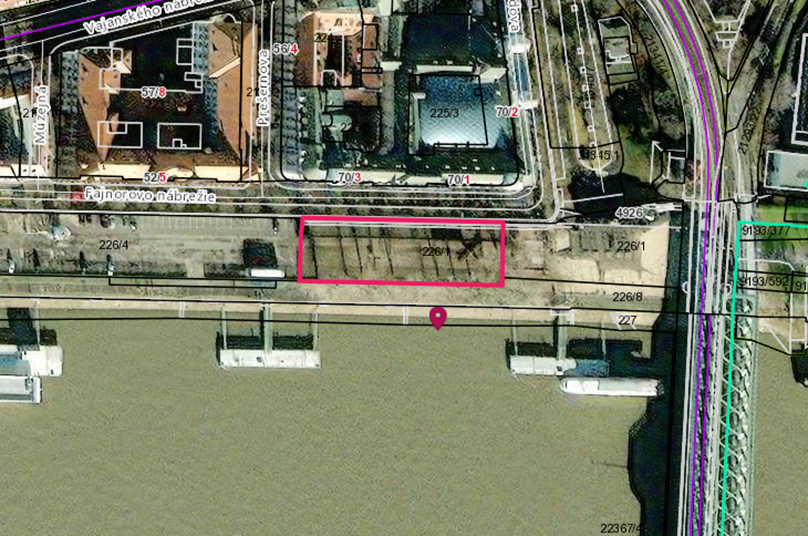 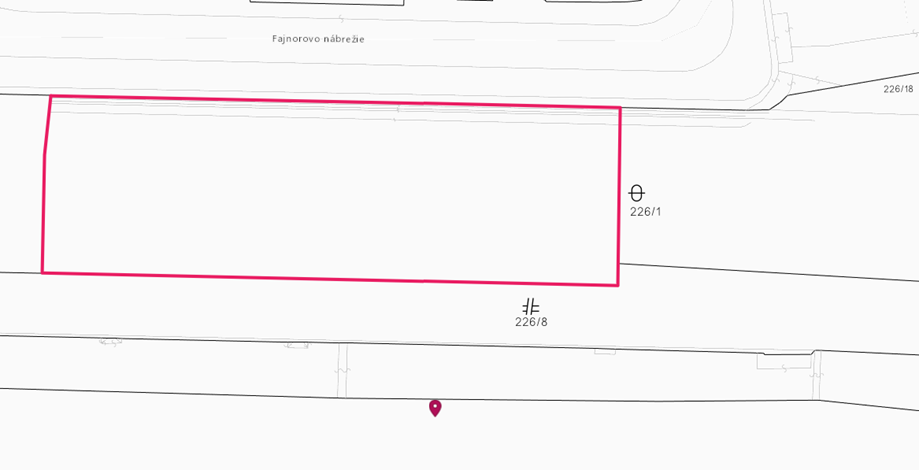 Článok 1